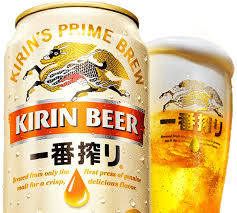 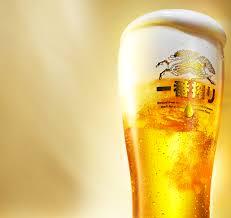 特典1：昼食時生ビール無料！特典2：賞品は全てキリン飲料！開催日 : 令和2年7月18日（土） 8月 8日（土）競技方法 : ダブルペリア方式(6インチプレース可)プレー費 :メンバー様　6,500円ビジター様  8,760円（税込,コンペ参加費込）賞 : 優勝・順位賞・参加賞※お車でお越しの方はアルコール類の飲食はご遠慮ください